О плане мероприятий по реализации в Свечинском районе Кировской области в 2017- 2020 годах концепции демографической политикиРоссийской  Федерации  на период до 2025 годаВ соответствии с распоряжением Правительства Кировской области от 20.12.2016 № 135 «О плане мероприятий по реализации в Кировской области в 2017-2020 годах концепции демографической политики Российской  Федерации  на период до 2025 года» администрация Свечинского района ПОСТАНОВЛЯЕТ:1. Утвердить план мероприятий по реализации в Свечинском районе Кировской области в 2017 - 2020 годах Концепции демографической политики Российской Федерации на период до 2025 года согласно приложению.2. Контроль за выполнением постановления  возложить на заместителя главы администрации района по социальным вопросам, начальника управления образования Гоголеву Г.С.Глава Свечинского района				Н.Д. БусыгинПриложениеУТВЕРЖДЕНпостановлением администрации Свечинского района от 14.02.2017  № 112Планмероприятий по реализации в Свечинском районе Кировской области в 2017 - 2020 годах Концепции демографической политики Российской Федерации на период до 2025 года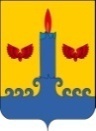 АДМИНИСТРАЦИЯ  СВЕЧИНСКОГО РАЙОНА  КИРОВСКОЙ  ОБЛАСТИПОСТАНОВЛЕНИЕзаседания по установлению стажа муниципальной службыАДМИНИСТРАЦИЯ  СВЕЧИНСКОГО РАЙОНА  КИРОВСКОЙ  ОБЛАСТИПОСТАНОВЛЕНИЕзаседания по установлению стажа муниципальной службыАДМИНИСТРАЦИЯ  СВЕЧИНСКОГО РАЙОНА  КИРОВСКОЙ  ОБЛАСТИПОСТАНОВЛЕНИЕзаседания по установлению стажа муниципальной службыАДМИНИСТРАЦИЯ  СВЕЧИНСКОГО РАЙОНА  КИРОВСКОЙ  ОБЛАСТИПОСТАНОВЛЕНИЕзаседания по установлению стажа муниципальной службы14.02.2017№112пгт Свеча пгт Свеча пгт Свеча пгт Свеча N п/пНаименование мероприятияСрок исполненияОтветствен-ные исполнители1.Мероприятия, направленные на снижение уровня смертности населения от хронических неинфекционных заболеваний1.1.Информирование населения о факторах риска развития хронических неинфекционных заболеваний и по обеспечению условий для реализации здорового образа жизни2017 - 2020 годыКОГБУЗ «Свечинская ЦРБ»*1.2.Совершенствование оказания медицинской помощи больным с сосудистыми заболеваниями2017 - 2020 годыКОГБУЗ «Свечинская ЦРБ»*1.3.Реализация мероприятий по повышению доступности высокотехнологичной медицинской помощи2017 - 2020 годыКОГБУЗ «Свечинская ЦРБ»*1.4.Совершенствование организации оказания медицинской помощи гражданам, пострадавшим при дорожно-транспортных происшествиях2017 - 2020 годыКОГБУЗ «Свечинская ЦРБ»*1.5.Реализация мер, направленных на профилактику и раннее выявление злокачественных новообразований2017 - 2020 годыКОГБУЗ «Свечинская ЦРБ»*1.6.Реализация мероприятий, направленных на профилактику, выявление и лечение социально значимых заболеваний (злокачественные новообразования, туберкулез, ВИЧ-инфекция)2017 - 2020 годыКОГБУЗ «Свечинская ЦРБ»*1.7.Совершенствование системы профилактики, лечения и медико-социальной реабилитации наркологических больных2017 - 2020 годыКОГБУЗ «Свечинская ЦРБ»*2.Стабилизация показателей материнской и младенческой смертности2.1.Максимальный охват перинатальным, неонатальным и аудиологическим скринингом2017 - 2020 годыКОГБУЗ «Свечинская ЦРБ»*2.2.Продолжение реализации мер по выхаживанию новорожденных с низкой и экстремально низкой массой тела. Раннее сопровождение, развитие службы ранней помощи2017 - 2020 годыКОГБУЗ «Свечинская ЦРБ»*2.3.Максимальный охват профилактическими осмотрами несовершеннолетних с последующим выполнением программ по лечению и реабилитации2017 - 2020 годыКОГБУЗ «Свечинская ЦРБ»*2.4.Совершенствование организации питания обучающихся в муниципальных общеобразовательных организациях2017 - 2020 годыУправление образования, руководители общеобразовательных организаций2.5.Проведение профилактической работы по предупреждению суицидального поведения среди учащихся образовательных организаций2017 - 2020 годыСлужбы системы профилактики в рамках 120-ФЗ2.6.Реализация мероприятий по пресечению нарушений правил продажи алкогольной и табачной продукции несовершеннолетним2017 - 2020 годыПП «Свечинский»*,управление образования, 2.7.Реализация мероприятий по противодействию обороту контрафактных и фальсифицированных товаров, представляющих угрозу для жизни и здоровья населения2017 - 2020 годыПП «Свечинский»*2.8.Проведение в общеобразовательных организациях уроков безопасности с практической отработкой планов эвакуации2017 - 2020 годыРуководители образовательных организаций*2.9.Проведение спортивных и творческих мероприятий по противопожарной тематике с учащимися общеобразовательных организаций. 2017 - 2020 годыРуководители образовательных организаций*, Сотрудники ПЧ № 53*2.10.Распространение информации о недопустимости проявления жестокого обращения с детьми, насильственных методов воспитания, пропаганда ответственного родительства2017 - 2020 годыСлужбы системы профилактики в рамках 120-ФЗ2.11.Участие в  областных соревнованиях учащихся "Школа безопасности"2017 - 2020 годыУправление образования3.Укрепление здоровья населения, снижение уровня социально значимых заболеваний, создание условий и формирование мотивации для ведения здорового образа жизни3.1.Организация работы по профилактике табакокурения, наркомании, употребления алкогольных напитков, инфицирования ВИЧ в общеобразовательных организациях2017 - 2020 годыСлужбы системы профилактики в рамках 120-ФЗ3.2.Организация и проведение школ здоровья по вопросам правильного питания, пагубного влияния алкоголя и его суррогатов, формирования приверженности к здоровому образу жизни (отказ от курения), факторам риска развития хронических неинфекционных заболеваний2017 - 2020 годыКОГБУЗ «Свечинская ЦРБ»*3.3.Акция "Танцуй ради жизни" (профилактика ВИЧ и СПИДа)2017 - 2020 годыВолонтерская организация «Открытые сердца»*3.4.Организация книжных выставок в целях пропаганды здорового образа жизни2017 - 2020 годыРаботники системы МБС*3.5.Проведение ежегодного мониторинга нуждаемости граждан в получении социальных услуг в стационарной форме социального обслуживания, полустационарной форме социального обслуживания и форме социального обслуживания на дому2017 - 2020 годыКОГАУСО «Свечинский комплексный центр обслуживания населения»* 3.6.Организация проведения мероприятий, направленных на развитие массовой физической культуры и спорта в образовательных организациях2017 - 2020 годыУправление образования, руководители образовательных организаций3.7.Участие в  областных туристских соревнованиях школьников2017 - 2020 годыМОУ ДО «Дом детского творчества»* 3.8.Организация полноценного, безопасного отдыха и оздоровления детей на территории Свечинского района2017 - 2020 годыКОГБУЗ «Свечинская ЦРБ»*,КОГАУСО «Свечинский комплексный центр обслуживания населения»*, управление образования4.Повышение уровня рождаемости4.1.Обеспечение права на дополнительные меры государственной поддержки семей, имеющих детей, в соответствии с Федеральным законом от 29.12.2006 N 256-ФЗ "О дополнительных мерах государственной поддержки семей, имеющих детей"2017 - 2020 годыОтдел Пенсионного фонда Российской Федерации по Кировской области в Свечинском районе*, отдел социальной защиты населения в Свечинском районе*4.2.Обеспечение мерами социальной поддержки граждан, имеющих трех и более детей, в части улучшения их жилищных условий путем однократного бесплатного предоставления земельных участков на территории Свечинского района для индивидуального жилищного строительства, ведения личного подсобного хозяйства, дачного хозяйства в соответствии с Законом Кировской области от 03.11.2013 N 74-ЗО "О бесплатном предоставлении гражданам, имеющим трех и более детей, земельных участков на территории Кировской области"2017 - 2020 годыУправление по имуществу и экономике администрации района4.3.Участие в реализации мероприятий федеральной целевой программы "Жилище" на 2015 - 2020 годы (подпрограмма "Обеспечение жильем молодых семей")2017 - 2020 годыУправление образования4.4.Организация профессионального обучения и дополнительного профессионального образования женщин в период отпуска по уходу за ребенком до достижения им возраста 3 лет2017 - 2020 годыОтдел трудоустройства в Свечинском районе*4.5.Организация временного трудоустройства несовершеннолетних граждан в возрасте от 14 до 18 лет в свободное от учебы время (в том числе находящихся в трудной жизненной ситуации)2017 - 2020 годыОтдел трудоустройства в Свечинском районе*, администрация района4.6.Предоставление мер социальной поддержки семьям с детьми, в том числе многодетным2017 - 2020 годыКОГАУСО «Свечинский комплексный центр обслуживания населения»*, отдел социальной защиты населения в Свечинском районе*5.Укрепление института семьи, возрождение и сохранение духовно-нравственных традиций семейных отношений5.1.Организация проведения районного фестиваля-конкурса "Ее величество Семья"2017 - 2020 годыУправление образования, управление культуры5.2.Организация работы клуба молодой семьи «Светлица»2017-2020Управление образования5.3.Реализация мероприятий, направленных на предупреждение правонарушений в семье и выявление фактов жестокого обращения с детьми2017 - 2020 годыСлужбы системы профилактики в рамках 120-ФЗ5.4.Организация книжных выставок по теме семейных отношений2017 - 2020 годыУправление культуры5.5.Организация семейных праздников, фестивалей, конкурсов2017 - 2020 годыУправление культуры5.6.Организация льготного посещения учреждений культуры многодетными семьями2017 - 2020 годыУправление культуры5.7.Пропаганда и развитие различных видов народного творчества2017 - 2020 годыУправление культуры6.Обучение, воспитание детей6.1.Развитие системы поиска одаренных детей через систему конкурсных мероприятий (школьный, муниципальный, региональный этапы всероссийской олимпиады школьников, областные профильные конкурсы, олимпиады, соревнования)2017 - 2020 годыУправление образования6.2.Ведение электронной базы данных участников областных и всероссийских олимпиад школьников2017 - 2020 годыУправление образования6.3.Обеспечение доступа к общеобразовательным услугам системы дополнительного образования детей в соответствии с потребностями и учётом индивидуальных особенностей детей2017 - 2020 годыУправление образования6.4.Реализация образовательными учреждениями программы духовно-нравственного развития, воспитания обучающихся в рамках реализации основной образовательной программы начального общего образования2017-2020Управление образования